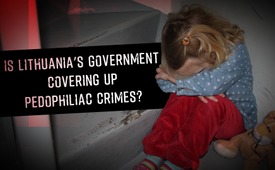 Is Lithuania’s government covering up pedophiliac crimes?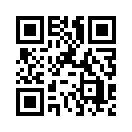 A pedophilia scandal in Lithuania, marked by a series of mysterious deaths is making waves all the way to the USA. There, in February 2018, the former Lithuanian judge Neringa Venckiene was arrested. She had made a major contribution to a case allegedly involving several high-ranking government officials which was then brought to the light of the public. Are the Lithuanian officials trying to avoid the disclosure of a pedophile clan by demanding the judge’s extradition?End of February 2018, former Lithuanian judge and politician Neringa Venckiené was arrested by the police in the United States. In April of 2013, the judge had fled with her son, from Lithuania to Chicago, because of political persecution. The State Public Prosecutors of Lithuania are accusing Neringa Venckiené  of having committed several “crimes”, and demand her extradition to Lithuania. This is the official version.
A few days ago however, Kla.tv received a complaint from a Lithuanian citizen, which sheds a different light on the background and extradition demands. “Hello, valued Kla.tv team! Please help! Help us to unmask Lithuania’s pedophile clan. Let us not give the just and courageous Lithuanian judge and politician into their hands. The Lithuanian Judicial system is extremely corrupt and unfair. This person has a right to a fair trial.” 
As a result of this request, Kla-tv researched the issue and amongst other things, discovered a petition started by Karolis Venckus, the son of this Lithuanian judge, which he directed to the White House. His goal was that his mother not be delivered over to Lithuania. In a video, he petitioned - to the world - making known the fate of his family. What exactly had happened?
In 2008, Neringa Venckiené’s niece Deimante K. - four years old at the time - had allegedly been sexually abused by several high-ranking Lithuanian officials. The child’s own mother had allegedly left the girl several times to these pedophile officials for misuse. At the time the little girl was living with her father and grandparents and often spent the weekends with her mother. Allegedly one of the offenders was a judge from the Kaunas Region as well as an assistant to the President of the Parliament. When Deimantes father found out about the abuse, he turned to Lithuanian authorities for help, so that that case could be investigated and that the offenders - identified by the girl - could be convicted. Those accused however, denied all charges. The police treated the whole issue as if it were a child custody battle and ended the proceedings. The case could never be cleared up because of a series of mysterious deaths. Amongst those who died were, suspected pedophile sex-offenders, Deimante’s father, as well as other witnesses from the girls environment. After her father’s death, Deimante lived with her Aunt Neringa Venckiené, who had been given custody of Deimante after her brother had died. In December 2011 however, the Lithuanian authorities revoked the judge’s custody rights for her niece and gave custody back to the mother. As a result of this, in January 2012, Venckiené founded the politcal party “Drasos kelias”(DK) meaning “Way of courage” and paved her way into the Lithuanain Parliament. The goal of this party was to stand up against the oligarchy system, pedophilia and the corrupt judicial system in the country. This resulted in a massive attack against Venckiené in the mainstream - system loyal - media in Lithuania, as well as from the government. Finally then in May of 2012, the Lithuanian authorities deployed a 240-man task-force of police, security forces and special operations forces, to the judge’s house. After a  previous failed attempt, the child should be forcibly taken away from her Aunt. On this day family members, friends and many other people gathered in the house and in the streets, demonstrating against their country’s corrupt system and wanted to protect the girl against being taken by the state authorities. Special operations forces forced their way into the judge’s house  Against the will of the completely terrified Deimante, she was forcibly carried away, accompanied by her mother. Since then, no sign of life has been found for either of them. Were they trying to get rid of the key witness through this violent deprivation of child custody?  
Every attempt to get information to the whereabouts and location of the child, directed at government institutions remains unanswered, to this day. On top of this, the Lithuanian legal authorities are even trying to legally attack the grandparents and Lithuanian activists. Neringa Venckiené finally was forced to flee to the USA together with her son. In view of all these correlations, it is extremely dubious that the Lithuanian state Public Prosecutors demand the judge’s extradition. 
The evidence and details mentioned here show that Lithuania’s officials are trying by every means to prevent a huge scandal  from being revealed - a pedophile affair possibly involving highest members of Lithuania’s government.
The case received a lot of attention in the Lithuanian public. A wide-spread movement was called into existence, demanding complete clarification of the facts of this pedophilia scandal. This is the only way such crimes can be brought to the light and prosecuted, world-wide. For the  pedophile abuse scandal that was brought to the eyes of the public in Lithuania, might well be just the tip of the iceberg on a world-wide scale.from nm./ uk./ dd.Sources:https://youtu.be/ZP1N97KIyiA

https://petitions.whitehouse.gov/petition/protect-neringa-venckiene-political-persecution-and-extradition

http://tapnewswire.com/2018/03/father-murdered-familys-home-raided-by-240-cops-for-exposing-high-level-govt-pedophiles/

http://www.truelithuania.com/garliava-story-gives-birth-to-a-parliamentary-party-1532

https://lietuvosdiena.lrytas.lt/kriminalai/2018/03/24/news/neringa-venckiene-su-oranzine-kalines-uniforma-ir-atkirsta-nuo-istikimiausiu-gerbeju-5391641/

http://www.ekspertai.eu/karolis-venckus-kviecia-pasirasyti-peticija/

https://lietuvosdiena.lrytas.lt/aktualijos/2018/03/27/news/n-venckiene-cikagoje-gyveno-penkerius-metus-vadovavo-geliu-parduotuvei-5463304/

https://oplithchild1.blogspot.de/2012/05/deathsvictims-in-this-case.html

https://de.wikipedia.org/wiki/Neringa_Venckien%C4%97

https://de.wikipedia.org/wiki/Dr%C4%85sos_kelias

https://www.youtube.com/watch?v=O8iCONnWu_w

https://www.youtube.com/watch?v=m26gpUswmowThis may interest you as well:---Kla.TV – The other news ... free – independent – uncensored ...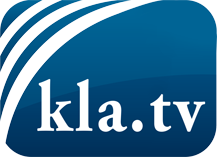 what the media should not keep silent about ...Little heard – by the people, for the people! ...regular News at www.kla.tv/enStay tuned – it’s worth it!Free subscription to our e-mail newsletter here: www.kla.tv/abo-enSecurity advice:Unfortunately countervoices are being censored and suppressed more and more. As long as we don't report according to the ideology and interests of the corporate media, we are constantly at risk, that pretexts will be found to shut down or harm Kla.TV.So join an internet-independent network today! Click here: www.kla.tv/vernetzung&lang=enLicence:    Creative Commons License with Attribution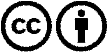 Spreading and reproducing is endorsed if Kla.TV if reference is made to source. No content may be presented out of context.
The use by state-funded institutions is prohibited without written permission from Kla.TV. Infraction will be legally prosecuted.